Provincia de Entre Ríos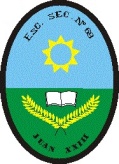 Consejo General de EducaciónDepartamento Paraná – Zona XVIIEscuela Secundaria Nº69 “Juan XXIII” – Villa Fontana		Bases para la presentación de proyectosLa Rectoría  de la Escuela Secundaria N° 69  comunica a los interesados en lapresentación de proyectos pedagógicos las bases, según normativa vigente(Res. 3344/10  CGE– 389/12 CGE – 1527/09 CGE – 3897/23 CGE)*Caratula: escuela secundaria N°; datos del responsable de la presentación; correo electrónico.*Fundamentación *Propósitos generales y específicos*Recorridos y contenidos*Docente a cargo*Destinatarios*Cantidad de horas y curso/s*Estrategias metodológicas*Evaluación, diferenciación entre criterios e instrumentos*Recursos*BibliografíaRequisitos fundamentales para la presentación:*Curriculum Vitae*Antecedentes culturales.El Consejo Institucional es el responsable de la evaluación de los proyectos presentados, los que se ajustarán a la siguiente escala de valoración:*Titulo*Antecedentes*Defensa del proyecto*Nota finalCuando el proyecto no reúna los requisitos mínimos y exista prioridad del título docente, el Consejo Institucional, podrá solicitar al aspirante que rehaga o adecue el mismo a los requerimientos institucionales. En caso de persistir tal situación se continuara con el orden de mérito establecido.